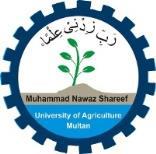 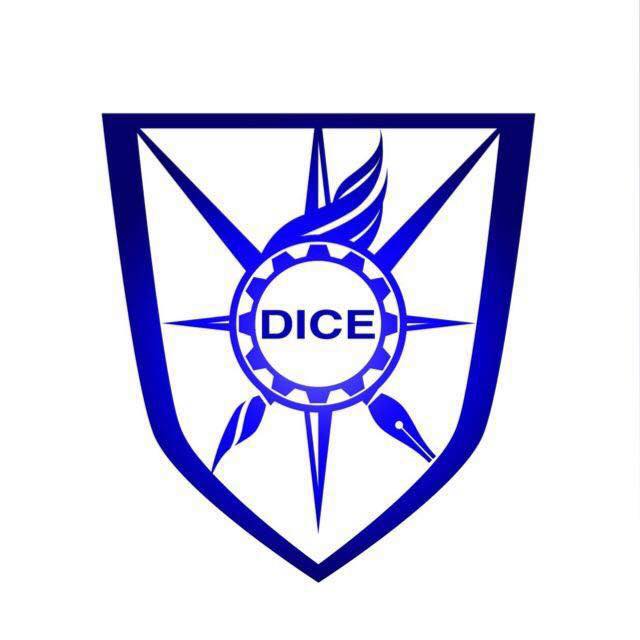 MNS University of Agriculture, MultanDICE AFS 2022 Project Submission Form The form must be filled/signed before uploading it as a pdf attachment at https://diceinnovationportal.com/Default.aspxApplicant & Supervisor`s DetailsProject leader`s Full Name: Project leader`s Full Name: Applicant & Supervisor`s DetailsCNIC NO.:CNIC NO.:Applicant & Supervisor`s DetailsContact Number (Active WhatsApp):Contact Number (Active WhatsApp):Applicant & Supervisor`s DetailsEmail address:Email address:Applicant & Supervisor`s DetailsPostal Address for correspondence:Postal Address for correspondence:Applicant & Supervisor`s DetailsName of Supervisor/Teacher:Name of Supervisor/Teacher:Applicant & Supervisor`s DetailsDepartment:Department:Applicant & Supervisor`s DetailsContact Number (Active WhatsApp):Contact Number (Active WhatsApp):Applicant & Supervisor`s DetailsEmail Address (Mandatory):Email Address (Mandatory):Applicant & Supervisor`s DetailsName of University/Institution:Name of University/Institution:Applicant & Supervisor`s DetailsPostal Address for correspondence:Postal Address for correspondence:Project DetailsTittle of the Project:Tittle of the Project:Project DetailsDomainSelect with * any of the followingFood Sciences & NutritionCrop, Soil & Environmental sciences Agribusiness, Economics & EntrepreneurshipAgri engineering & mechanization IT and Computer Sciences (smart solutions)DomainSelect with * any of the followingFood Sciences & NutritionCrop, Soil & Environmental sciences Agribusiness, Economics & EntrepreneurshipAgri engineering & mechanization IT and Computer Sciences (smart solutions)Project DetailsNo. of Participants who will accompany you at event (Including Supervisor):Members:Supervisor:No. of Participants who will accompany you at event (Including Supervisor):Members:Supervisor:Project DetailsDescription/ Rational of the Project: Description/ Rational of the Project: Project DetailsProject details including materials & designs with complete adoption (Please attach an extra page if required maximum 2 pages and also include images of models, designs and interactive interface):Project details including materials & designs with complete adoption (Please attach an extra page if required maximum 2 pages and also include images of models, designs and interactive interface):Project Valuation (Rs.)Please * check if the project isConcept Market ready for executionPlease * check if the project isConcept Market ready for executionProject Valuation (Rs.)Investment required to develop the project (for market ready projects):Seed money for the refinement of concept (for concepts only):Investment required to develop the project (for market ready projects):Seed money for the refinement of concept (for concepts only):Incubation QuestionsProduct of Project to be commercialized:Product of Project to be commercialized:Incubation QuestionsSignificance of the Project/ targeted Audience:Significance of the Project/ targeted Audience:Incubation QuestionsDo you intend to adopt this idea as a professional business plan (yes/no): If yes please provide answers to following questions.Do you intend to adopt this idea as a professional business plan (yes/no): If yes please provide answers to following questions.Incubation QuestionsWhat skills do you have that help you operate your project on a commercial scale:What skills do you have that help you operate your project on a commercial scale:Incubation QuestionsWhy would people buy your products and service:Why would people buy your products and service:Incubation QuestionsHow will you find these customers? What will you do to get them to buy from you?How will you find these customers? What will you do to get them to buy from you?Incubation QuestionsIf a new business, what steps have you taken to start your business?If a new business, what steps have you taken to start your business?Incubation QuestionsIf you have already started, what are some of the challenges you have faced?If you have already started, what are some of the challenges you have faced?Incubation QuestionsWhat steps have you taken to rectify these challenges?What steps have you taken to rectify these challenges?Declaration by applicantI, the undersigned, duly understand, affirm and certify that:I am fully authorized to represent my project and/or business associates on its/their behalf. I am completely aware of the applicable terms and conditions in applying to DICE AFS 2021.I have submitted the project/innovation plan with the application for utilization of the services of DICE AFS 2021 I shall submit all required documents and cooperate with DICE AFS in every respect. DICE AFS 2021 reserves the right to accept or reject any application, at any stage. The decision to my/our application will be final and incontestable and applicant will not appeal against the decision.Declaration by applicantI, the undersigned, duly understand, affirm and certify that:I am fully authorized to represent my project and/or business associates on its/their behalf. I am completely aware of the applicable terms and conditions in applying to DICE AFS 2021.I have submitted the project/innovation plan with the application for utilization of the services of DICE AFS 2021 I shall submit all required documents and cooperate with DICE AFS in every respect. DICE AFS 2021 reserves the right to accept or reject any application, at any stage. The decision to my/our application will be final and incontestable and applicant will not appeal against the decision.Declaration by applicantI, the undersigned, duly understand, affirm and certify that:I am fully authorized to represent my project and/or business associates on its/their behalf. I am completely aware of the applicable terms and conditions in applying to DICE AFS 2021.I have submitted the project/innovation plan with the application for utilization of the services of DICE AFS 2021 I shall submit all required documents and cooperate with DICE AFS in every respect. DICE AFS 2021 reserves the right to accept or reject any application, at any stage. The decision to my/our application will be final and incontestable and applicant will not appeal against the decision.The information provided in this application is correct to the best of my knowledge & belief.The information provided in this application is correct to the best of my knowledge & belief.The information provided in this application is correct to the best of my knowledge & belief.NameDesignation/ statusCNICSignatureDated: